SOMMERTEMA UKE 29: VANNUKE Denne uken er det vannuke her i barnehagen. Barna kan ha med seg: BadetøyHåndkle Ekstra skift Dette kan bare ligge her i barnehagen denne uken så gjør det ingenting om vi blir våte på klærne, varmt er det jo uansett  Vi skal gjøre litt forskjellige ting med vann, men blir mest her i barnehagen denne uken. 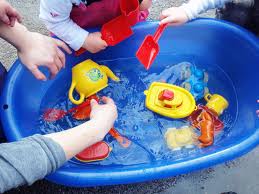 Vi gleder oss Hilsen vannkomiteen. 